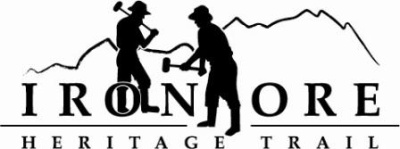 102 W. Washington Suite 232
Marquette, MI 49855
906-235-2923
ironoreheritage@gmail.comIRON ORE HERITAGE RECREATION AUTHORITY
BOARD MEETING WEDNESDAY, JANUARY 25, 2022, 4:30 PM ISHPEMING SENIOR CENTERDRAFT AGENDA
ROLL CALL PUBLIC COMMENT (Agenda Items – Limit to three minutes) APPROVAL OF CONSENT AGENDA	December MinutesDecember Financials January Bills to be Paid
APPROVAL OF AGENDA 
OLD BUSINESSMichigan Grant Updates2021 Trust Fund Negaunee Boardwalk 2022 MNRTF Development Grant for Lakenenland 2022 MNRTF Acquisition Michigan Spark Grant , LakenenlandMichigan Spark Grant 2, Trust Fund and/or Rec Passport, LightingMDARD Grant 2022Negaunee Campground Environmental Assessment Lease AddendumNEW BUSINESSAdministrator Hiring Committee Schedule2023 PrioritiesProposed ORV Route Negaunee Ice Arena to 492/35 with r/r crossingADMINISTRATOR REPORTBOARD COMMENTPUBLIC COMMENTADJOURNMENT  

NEXT MEETING DATE:  Wednesday, February 22, 2022, 4:30 pm Ishpeming Senior Center and Zoom, 